Wilson Avenue School Kindergarten Supply List 2019-20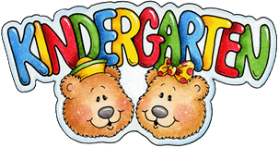 (4)  2- Pocket Folders(1-red, 1-blue, 1-green, 1- yellow)NO PRONGS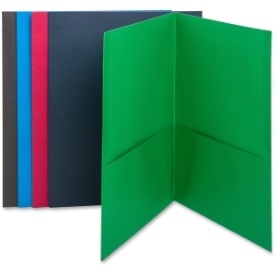 Crayola 24 ct. Crayons(2)  Dry Erase Markers Pack of 4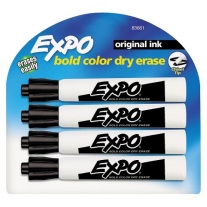 (1) Box of Tissues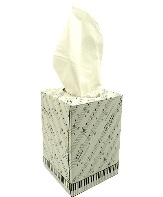 (1) Drawstring Bag(3) Glue Sticks (large)(1) Container of Wipes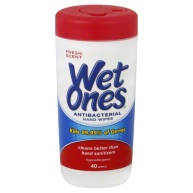 